АДМИНИСТРАЦИЯ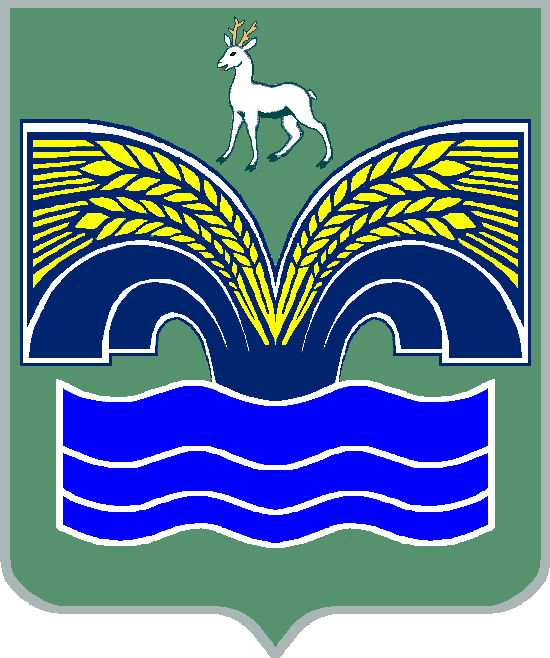 ГОРОДСКОГО ПОСЕЛЕНИЯ МИРНЫЙМУНИЦИПАЛЬНОГО РАЙОНА КРАСНОЯРСКИЙСАМАРСКОЙ ОБЛАСТИ   Администрация городского поселения Мирный муниципального района Красноярский Самарской области по итогам мониторинга «о количестве субъектов малого и среднего предпринимательства и их классификации по видам экономической деятельности» представляет следующие сведения:Глава городского поселения                                                    Мирныймуниципального районаКрасноярскийСамарской области                                                                       И.А. ИголкинаВид деятельностиВид деятельностиИндивидуальные предпринимателиЮридические лица01Растениеводство и животноводство, охота и предоставление соответствующих услуг в этих областях.0025Производство готовых металлических изделий, кроме машин и оборудования.0046Торговля оптовая, кроме оптовой торговли автотранспортными средствами и мотоциклами.147Торговля розничная, кроме торговли автотранспортными средствами и мотоциклами16549Деятельность сухопутного и трубопроводного транспорта0056Деятельность по предоставлению продуктов питания и напитков.1168Операции с недвижимым имуществом1077Аренда и лизинг0086Стоматологическая практика0296Предоставление услуг 80